Продолжается реализация областного профилактического проекта
«Здоровое поведение – мой выбор»
для учащихся учреждений образования г. Гомель и Гомельской области, направленный на формирование здорового образа жизни,
профилактику травматизма и употребления психоактивных веществЗдоровье детей – основа здоровья и будущее нации. Для дальнейшего ответственного отношения к собственному здоровью необходимо, чтобы основы этого были заложены в детстве, преумножались в школьном и подростковом возрасте, поддерживались и передавались следующим поколениям.Большое внимание уделяется работе с детьми и подростками, студенческой молодежью. Молодые люди должны осознавать, что охрана собственного здоровья – это непосредственная обязанность каждого. Человек не вправе перекладывать ее на окружающих, поскольку он сам творец своего здоровья. Понимание того, что с юных лет необходимо вести активный образ жизни, закаляться, заниматься физкультурой и спортом, соблюдать правила личной гигиены впоследствии приведет к осознанному выбору личности в пользу здоровьесберегающего поведения. Здоровый образ жизни в результате станет потребностью.С целью профилактики неинфекционных заболеваний, в том числе зависимого поведения, травматизма и гибели от внешних причин среди детей и подростков государственное учреждение «Гомельский областной центр гигиены, эпидемиологии и общественного здоровья» совместно с Ветковским районным ЦГЭ (инструктор-валеолог), Ветковской ЦРП (инстуктор-валеолог, врач-нарколог) разработан областной профилактический проект «Здоровое поведение-мой выбор!» на территории Ветковского района.	За первый квартал 2022 года согласно реализации плана мероприятий  на базе ГУО "Хальчанская БШ" и ГУО "Средняя школа №1 г. Ветки им. А.А.Громыко" прошли тренинговые занятия на темы: "Чистота рук - залог здоровья", "Соблюдение правил личной гигиены", "Профилактика наркотической, алкогольной и никотиновой зависимостей".  В мероприятии приняли участие начальные  и старшие классы.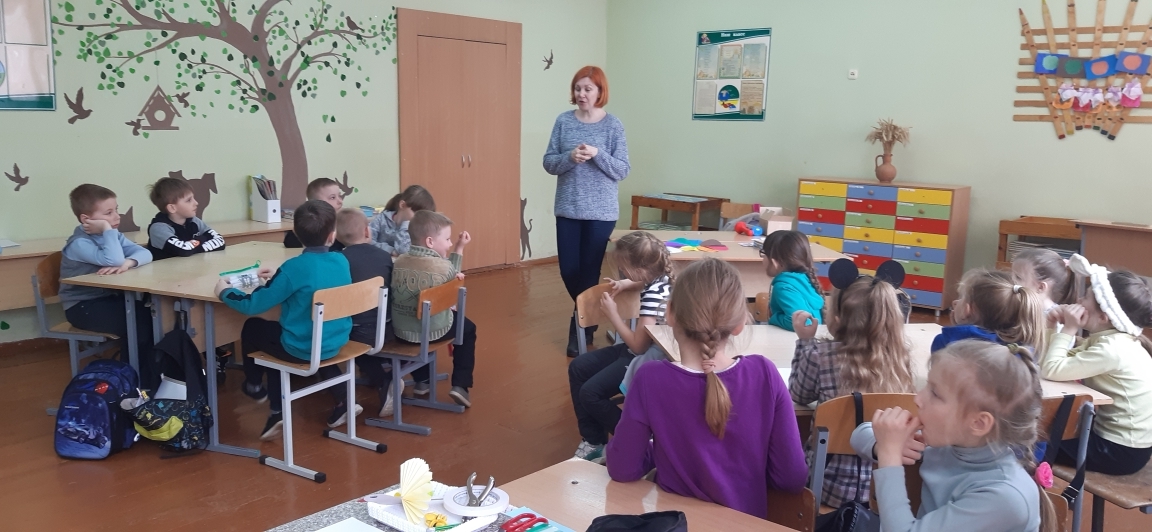 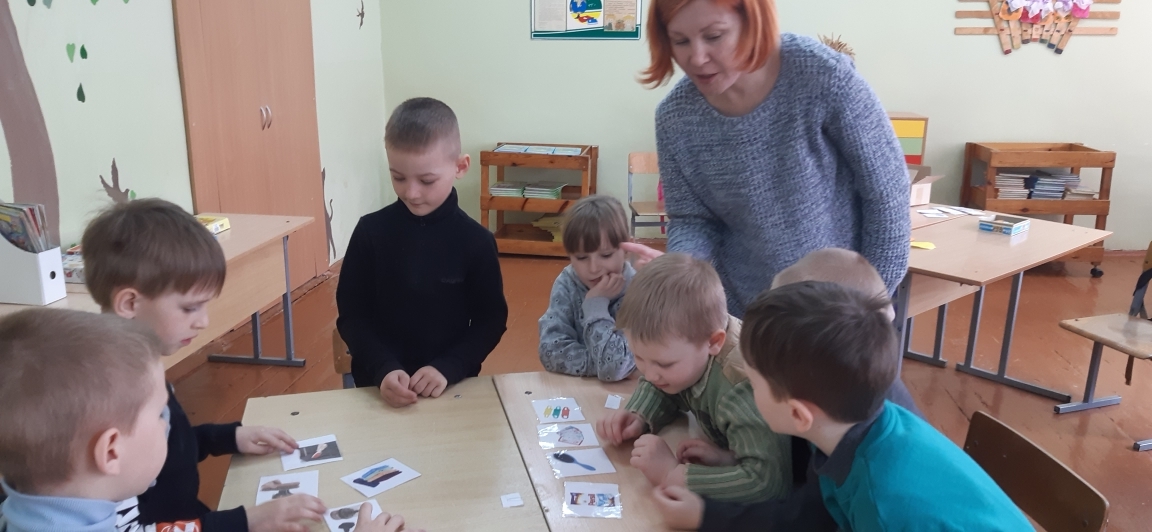 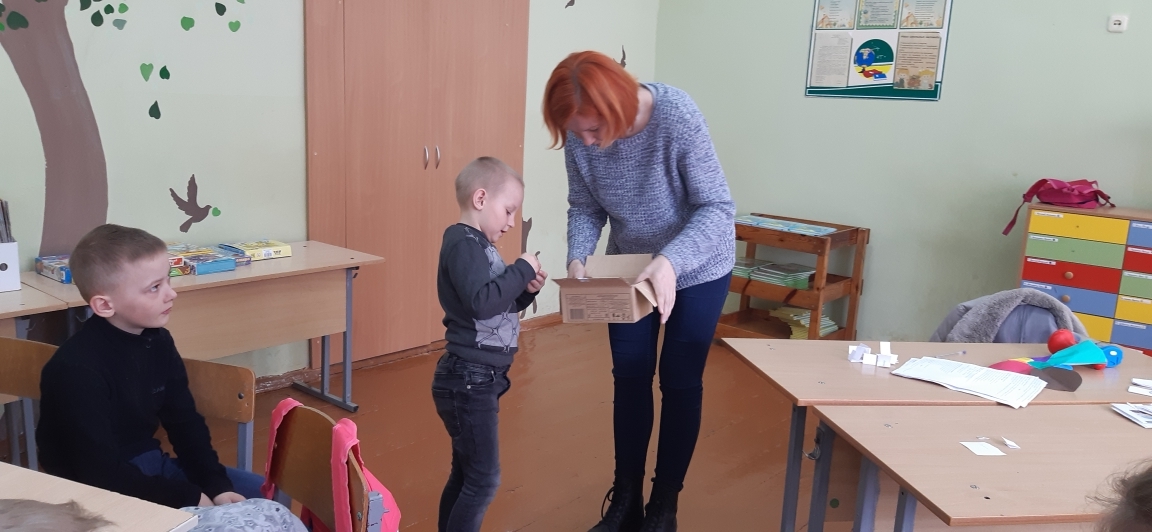 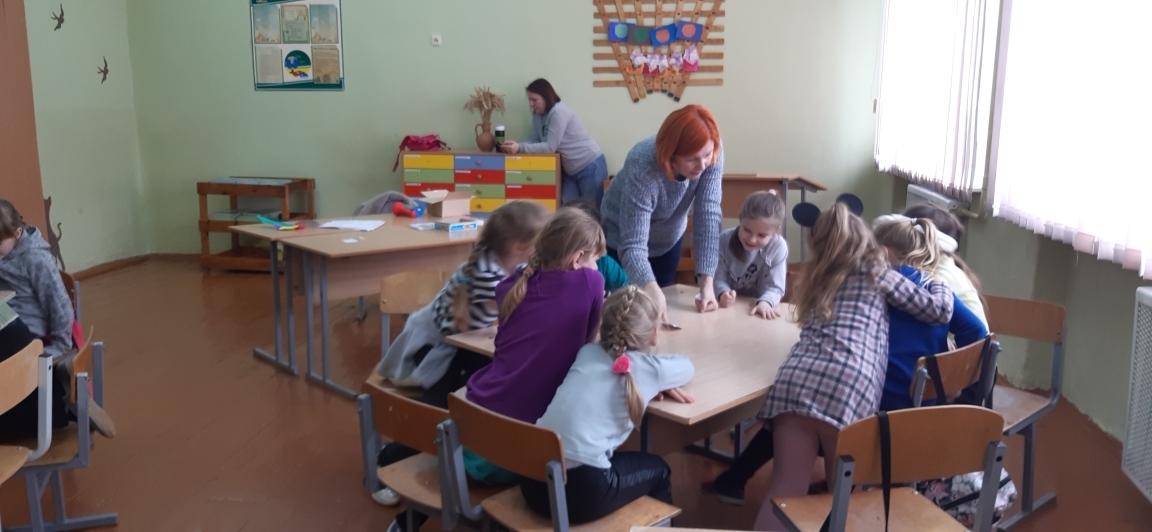 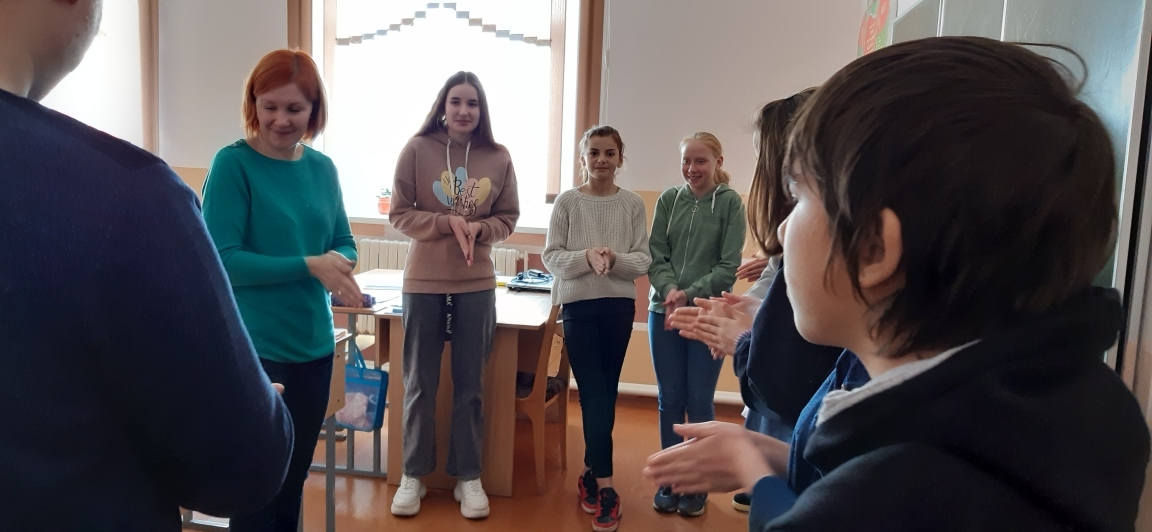 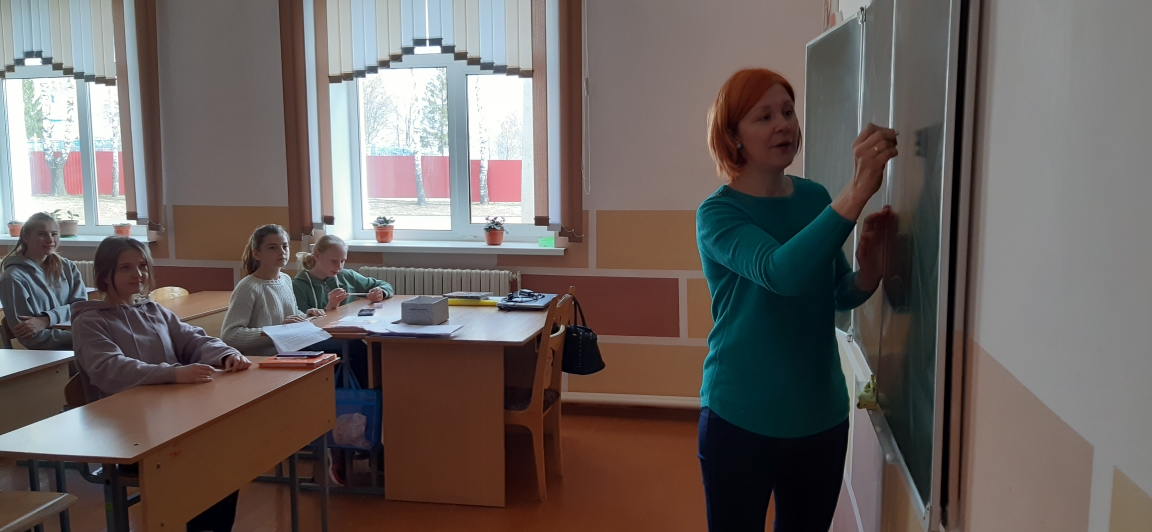 